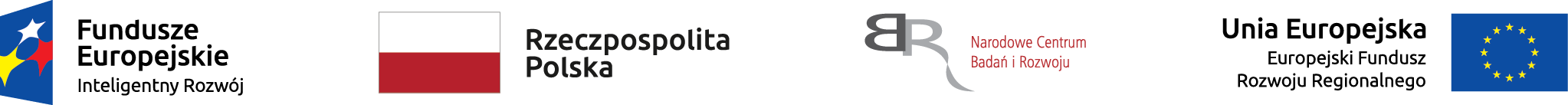 Nr sprawy: 1/2019/RR/DensiCoal	    Załącznik nr 2 do Zapytania ofertowegoOpis przedmiotu zamówienia Zakup surowców w celu przeprowadzenia testów otrzymywania zagęszczonego komponentu wsadu węglowego metodą ekstrudowania (zagęszczony komponent w formie pelletu)na potrzeby realizacji projektu pn.: Technologia wytwarzania zagęszczonego komponentu mieszanek dla zasypowego systemu obsadzania komór koksowniczych z wykorzystaniem drobnoziarnistych frakcji węglowych (DFW) z podziałem na zadania:Zadanie 1:Całkowicie palny, bezsiarkowy klej do aglomeracji Ilość:500 kgDostawa samochodowa na warunkach DAP wg INCOTERMS®2010, 43-267 Suszec ul. Piaskowa 35Zadanie 2:Melasa buraczanaIlość: 500 kgDostawa samochodowa na warunkach DAP wg INCOTERMS®2010, 43-267 Suszec ul. Piaskowa 35Zadanie 3Skrobia pszenna modyfikowana termicznieIlość: 500 kgDostawa samochodowa na warunkach DAP wg INCOTERMS®2010, 43-267 Suszec ul. Piaskowa 35Zadanie 4:Mieszanina stałych węglowodorów naftowych HDS Ilość: 200 kgDostawa samochodowa na warunkach DAP wg INCOTERMS®2010, 43-267 Suszec ul. Piaskowa 35Zadanie 5:Mieszanina stałych węglowodorów naftowych HDC Ilość: 200 kgDostawa samochodowa na warunkach DAP wg INCOTERMS®2010, 43-267 Suszec ul. Piaskowa 35Zadanie 6:Smoła po wirówkach Ilość: 200 kgOdbiór samochodowy na warunkach FCA wg INCOTERMS®2010